Имя _________________________    1 вариант1. Распредели в две колонки.Дом, машина, звезда, камни, воробей, диван, Луна, тарелка, заяц, мяч.Тела природы					Изделия______________					__________________________________					__________________________________					__________________________________					__________________________________					____________________2. Подчеркни только названия тел природы.Звезда, книга, синица, молоток.3. Дополни схему                                         Источники энергииСолнце			_____________				Топливо
4. Из чего изготовлены изделия, изображённые на рисунке.Имя ___________________________ 2 вариант1. Распредели в две колонки.Книга, грибы, солнце, автобус, ананас, корова, ложка, кукла, банан, кресло.Тела природы						Изделия____________________					____________________________________________					____________________________________________					_____________________________________________					_____________________________________________					_________________________2. Подчеркни только названия веществ.Звезда, книга, синица, молоток.3. Дополни схему                                         Источники энергииТопливо			_____________				Пища
4. Из чего изготовлены изделия, изображённые на рисунке.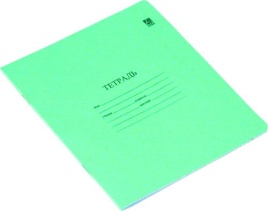 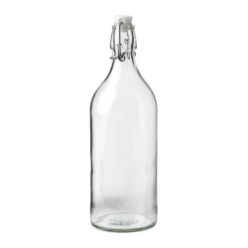 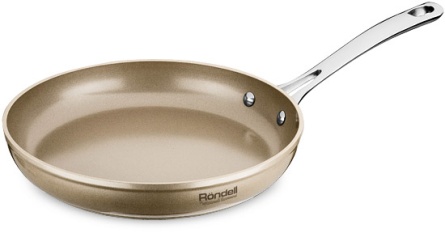 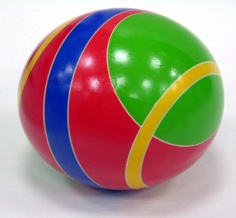 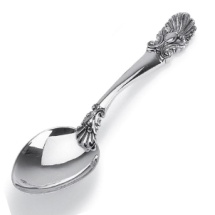 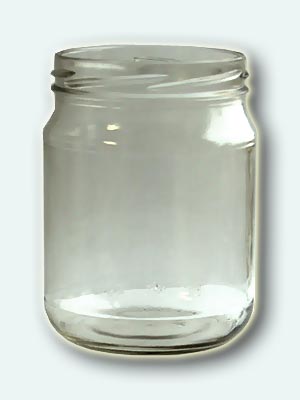 